NEUROANALYST-CLTM DOCUMENTATION FORMCANDIDATE NAME: _________________________________________Fill out the form to log the required 50 cEEGs and have their supervisor sign the bottom of each page. The candidate must be the one reviewing the long-term EEG and creating the technical reportAll cases must be done within the last 5 years (with 10% in the last 12 months) and are only counted after the candidate obtained his/her CLTM credentialNo more than 20% of cases listed can be normal without patient events. I certify that the information provided is true and accurate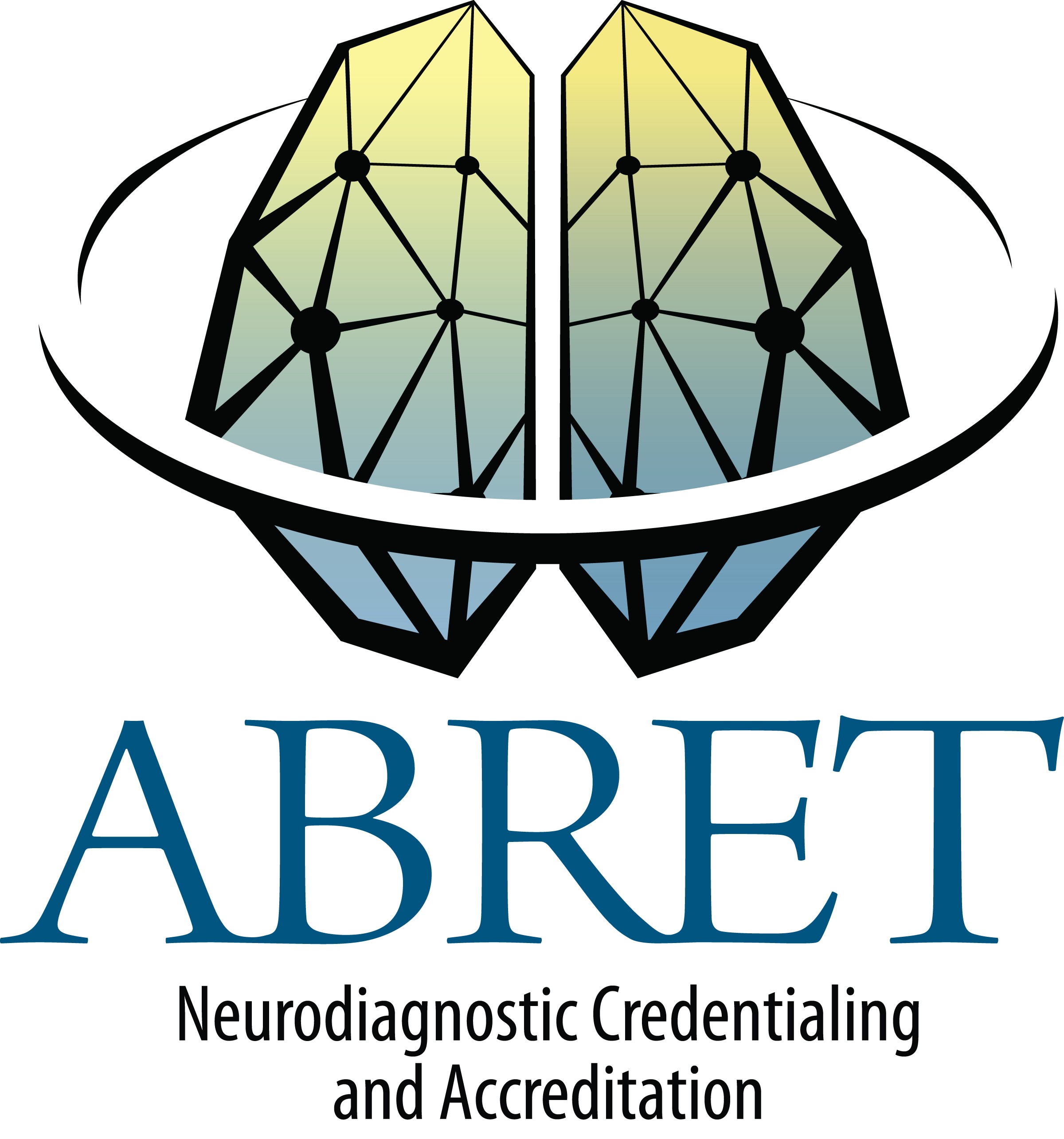 and I recommend this candidate for the NeuroAnalyst-CLTM Exam.        Submit completed form with your application.Random auditing will be conducted by ABRET.***All form pages must be signed***Signature of Supervisor         	Date			page	of  	Print Name Clearly	PhoneCASE #Date of Recording, Initials, & Age of Patient  Type of RecordingICU/EMU/AMBWas the recording Normal or Abnormal?If abnormal, was it focal or generalized or both?Did this record contain patient events?Total Length of Recording (minimum of 12 hours)Was a technical report created for this patient by the candidate? Y/N